Відповідно до статті 93 Конституції України в порядку законодавчої ініціативи подається на розгляд Верховної Ради України проект Закону України "Про внесення зміни до розділу V "Прикінцеві та перехідні положення" Закону України "Про приватизацію державного і комунального майна" щодо заборони приватизації об'єктів великої приватизації", як альтернативний до проекту закону № 4543.Доповідати зазначений законопроект на пленарному засіданні Верховної Ради України буде народний депутат України Королевська Н.Ю. - заступник голови Комітету Верховної Ради України з питань соціальної політики та захисту прав ветеранів.Додаток в електронному вигляді: Проект Закону України – на 1 арк.;Пояснювальна записка – на 4 арк.;Порівняльна таблиця – на 1 арк.;Проект Постанови Верховної Ради України – на 1 арк.Народний депутат України                                                  Королевська Н.Ю.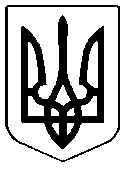 НАРОДНИЙ ДЕПУТАТ УКРАЇНИУкраїна, 01008, м. Київ, вул. М. Грушевського, буд. 5Верховна Рада України